МИНОБРНАУКИ РОССИИ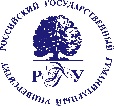 Федеральное государственное бюджетное образовательное учреждениевысшего образования«Российский государственный гуманитарный университет»(ФГБОУ ВО «РГГУ»)Аннотация дисциплины «Иностранный язык в профессиональной деятельности»Цель дисциплины - развитие иноязычной коммуникативной компетенции (речевой, языковой, социокультурной, компенсаторной, учебно-познавательной).   Задачи дисциплины:совершенствование коммуникативных умений в четырех основных видах речевой деятельности (говорении, аудировании, чтении и письме); овладение новыми языковыми средствами в соответствии с отобранными темами и сферами общения: увеличение объема используемых лексических единиц; развитие навыков оперирования языковыми единицами в коммуникативных целях;увеличение объема знаний о социокультурной специфике страны/стран изучаемого языка, совершенствование умений строить свое речевое и неречевое поведение адекватно этой специфике, формирование умений выделять общее и специфическое в культуре родной страны и страны изучаемого языка;развитие умений объясняться в условиях дефицита языковых средств при получении и передаче иноязычной информации;развитие общих и специальных учебных умений, позволяющих совершенствовать учебную деятельность по овладению иностранным языком, удовлетворять с его помощью познавательные интересы в других областях знания.Аннотация дисциплины «Методология исследовательской деятельности иакадемическая культура»Цель дисциплины:сформировать соответствующие современному этапу развития психологической науки представления о методологии психологии, классических и современных представлениях о парадигмах и категориальном строе психологии, как научную основу для решения актуальных теоретических и научно-практических задач психологических исследований.Задачи дисциплины:изучить  историю и современное состояние методологии психологии;рассмотреть уровни, методологии, ее основные инварианты, проблемы и парадигмы;изучить трансформации в построении категориального строя, содержании парадигм и критериев научности психологических теорий;сформировать представления о мультипарадигмальности, комплексности и междисциплинарности в определении проблем и постановке задач современных научных исследований; сформировать умения интерпретировать полученные в курсе знания и применять их при построении собственного исследования;совершенствовать умение соотносить методологические принципы, задачи и методику психологического исследования;через изучение содержания дисциплины способствовать развитию профессионально-важных для ученого-исследователя личностных качеств (целеустремленности, настойчивости, последовательности, активности и др.).Аннотация дисциплины «Межкультурное взаимодействие»Цель дисциплины: - сформировать у студентов представление о культуре, ее базовых категориях, многообразии форм и исторических типов, принципах ее теоретического осмысления.Задачи дисциплины: - сформировать у студентов представление о культуре как важнейшем аспекте социальной жизни; - познакомить студентов с историческими аспектами становления культуры и культурологическим подходом к исторической типологии культуры;- научить студентов применять основные культурологические теории для анализа различных аспектов жизни людей – социальных, психологических, политических, художественных; - выявить и обсудить наиболее значимые проблемы культуры современного мира (глобализация, мультикультурализм, универсализация культуры и др.);- сформировать навыки строить устную и письменную речь при обсуждении проблем культурологии. Аннотация дисциплины «Научные школы и теории современной психологии»     Цель дисциплины: сформировать соответствующие современному этапу развития психологической науки представления о классических и современных школах и направлениях психологической науки, факторах, определяющих появление и трансформации ведущих научных школ и направлений, ведущих закономерностях и тенденций в их развитии, как научную основу для решения актуальных теоретических и научно-практических задач психологических исследований.Задачи дисциплины:изучить  историю и современное состояние ведущих научных школ и направлений  психологии;рассмотреть причины разделения психологии и выделения основных психологических школ и направлений в разные периоды развития психологической науки;проанализировать предмет психологии и подходы к исследованию психики в основных психологических школах и направлениях;изучить трансформации в развитии ведущих научных школ и направлений и факторы, детерминирующие эти трансформации; сформировать представления о мультипарадигмальности, комплексности и междисциплинарности в определении проблем и постановке задач современных научных исследований; сформировать умения интерпретировать полученные в курсе знания и применять их при построении собственного исследования;совершенствовать умение соотносить методологические принципы, задачи и методику психологического исследования.Аннотация дисциплины «Методология и методы психолого-педагогических исследований»Цели дисциплины  – теоретическое и практическое овладение обучающимися статистическими процедурами обработки эмпирических данных и способами их применения для использования этих процедур в решении статистических задач, которые возникают в ходе проведения научных и научно-практических психологических исследований.Задачи дисциплины предполагают выработку практических навыковобработки, анализа и систематизации научно-психологической информации, отечественного и зарубежного опыта по теме исследования;планирования и организации проведения экспериментальных исследований;обработки данных с использованием стандартных пакетов программного обеспечения;анализа и интерпретации результатов адекватно целям исследования;применения основных математических и статистических методов, стандартных статистических пакетов для обработки данных, полученных при решении различных профессиональных задач.Аннотация дисциплины «Информационные технологии в психологии»    Целью изучения курса «Информационные технологии в психологии» является формирование знаний и умений в применении общих принципов выбора и использования общего и специального прикладного программного инструментария для решения профессиональных задач. Задачи изучения дисциплины: усвоение студентами необходимых теоретических положений в области информационных технологий, а также ознакомление их с современными методами работы в этой сфере; приобретение навыков работы с общим и специальным прикладным программным инструментарием для решения профессиональных задач; приобретение навыков самостоятельного выбора и использования современного информационных технологий в организации собственной профессиональной деятельности. Аннотация дисциплины «Преподавание психологии в системе высшего образования»       Цель дисциплины - осмысление обучающимися получаемых знаний и собственного педагогического опыта в психолого-педагогических понятиях о содержании, механизмах, технологиях высшего профессионального образования и формировании личности в системе высшей и профильной школы.Задачи дисциплины «Преподавание психологии в высшей школе»:раскрыть основную научно-практическую проблематику в передаче психологического знания;изучить психологические основы профессионального обучения в высшей школе;соотнести фундаментальные научные представления о структуре и функциях профильного образования с современными моделями построения образовательного пространства в высшей школе,формировать умения передавать психологические знания и контролировать качество их усвоения;способствовать формированию профессиональной позиции, профессионального мировоззрения и профессионального самосознания обучающихся.Аннотация дисциплины «Современные концепции психофизиологии и психогенетики»Цель дисциплины: -      формирование у магистрантов представления об основных теоретических ориентациях, концепциях и понятийном аппарате ведущих направлений психофизиологииЗадачи дисциплины: ​ формирование знаний о содержании и специфических особенностях различных теоретических подходов в современной отечественной и зарубежной психофизиологии;​ усвоение основных теоретических моделей школ и направлений в психофизиологии;​ овладение системой понятий, используемых в исследованиях различных научных школ;​ формирование способности анализировать и идентифицировать конкретные понятия и концепции по их принадлежности к разным теоретическим направлениям; ​ умение адекватно применять принципы, концепции и понятийный аппарат психологических школ в проведении самостоятельных исследований в сфере психофизиологии; Аннотация дисциплины «Феноменология и границы нормы патологии в психологии»Цель дисциплины: формирование базовых знаний о феноменологии и границах нормы и патологии в современной психологии, о психическом и психологическом здоровье.Задачи:—сформировать понятия «норма-патология», «здоровье-болезнь», «психическое расстройство», «психическое и психологическое здоровье»;— ознакомиться с био-психо-социальной моделью психической патологии;— ознакомиться с современными подходами к классификациям психических нарушений; —  познакомиться с подходами к пониманию нормы и патологии с позиций различных школ в современной психологии.Аннотация дисциплины «Гендерная психология»Целью курса является ознакомление студентов с социально-психологическими основами гендерных исследований, расширение их знаний о поле и гендере, основных результатах западных и отечественных исследований гендерной социализации. В рамках курса студенты обучаются рассматривать мужественность и женственность как продукты гендерной системы (а не только биологии) и изучают возможные механизмы формирования этих конструктов в современном обществе.Цель курса реализуется в ряде задач:формирование представлений об основах гендерного подхода в психологии;формирование знаний о психологических и социальных составляющих пола человека; о механизмах их формирования; об основных институтах и агентах гендерной социализации;формирование умения рассматривать проблемы проявления маскулинности/феминности с позиций гендерного подхода и применять это видение в психологической работе.Аннотация дисциплины «Экспериментальная психология: классические и современные подходы»Цель дисциплины: сформировать соответствующие современному этапу развития психологической науки представления об общей методологии исследований в психологии, навыки анализа и построения психологических исследований, направленные на решение научных, прикладных и практических задач профессиональной деятельности психолога.Задачи дисциплины:Освоение предмета, базовых понятий и принципов экспериментальной психологииОсвоение понятия исследования, его видов и структурыЗнакомство с неэкспериментальными видами исследований в психологииОсвоение представлений об эксперименте, его видах, принципах и способах его построения и осуществления и анализа, дизайне экспериментаОвладение умениями анализа и представления результатов эмпирических исследований в психологиичерез изучение содержания дисциплины способствовать развитию профессионально-важных для ученого-исследователя личностных качеств (целеустремленности, настойчивости, последовательности, активности и др.).Аннотация дисциплины «Семейные проблематика в эмпирических исследованиях»Цель дисциплины: сформировать представление о брачно-семейных отношениях, показать характерные черты и особенности жизненного цикла семьи, выявить главные проблемы семейной психологии. 
Задачи дисциплины:рассмотреть актуальность психологического изучения брака и семьи;сформировать у студентов навыки анализа исследований по внутрисемейным отношениям;ознакомить с понятиями и терминами, касающихся супружеских и детско-родительских отношений;изучить методы научного исследования внутрисемейных отношений. Дисциплина направлена на формирование следующих  компетенций:Аннотация дисциплины «ПРОЕКТИРОВАНИЕ ТРЕНИНГА ВЗАИМОДЕЙСТВИЯ РОДИТЕЛЕЙ С ДЕТЬМИ ДОШКОЛЬНОГО И МЛАДШЕГО ШКОЛЬНОГО ВОЗРАСТА»Цель дисциплины: расширение, углубление и конкретизация знаний о проектировании тренинга взаимодействия родителей с детьми. Задачи дисциплины:- изучение практических технологий, направленных на повышение эффективности детско-родительского общения;- углубление и конкретизация знаний о социально-психологическом тренинге и специфике тренинга взаимодействия родителей с детьми с детьми дошкольного и школьного возраста;- систематизировать данные психологических исследований родительской позиции отечественных и зарубежных авторов, выделить структурные компоненты и функции родительской позиции во взаимодействии с детьми;- освоить  психотехнический инструментарий переориентации родительского поведения в тренинговых ситуациях;- выявить типы ситуаций и методы коррекции, благодаря которым происходит активирование родительской позиции как модели более успешного взаимодействия родителя и ребенка;- сравнить современные программы развития родительской компетентности, раскрыть условия и специфику проектирования тренинга взаимодействия родителей с детьми с детьми дошкольного и школьного возраста.Аннотация дисциплины «Психолого-педагогические сопровождение приемной семьи»    Цель дисциплины: овладение магистрантами способами и технологиями  психолого-педагогической и медико – социальной подготовки семей, желающих принять ребёнка, оставшегося без попечения родителей, проектированию программ содействия принимающим семьям в процессе подготовки к осознанному выбору ребёнка, создание оптимальных условий для его экологичного перехода из учреждения в семью.Задачи дисциплины – подготовить специалиста, обладающего необходимыми знаниями, и умениями, позволяющими:- формировать у потенциальных приёмных родителей чётких представлений о роли семьи и семейного воспитания в процессе развития личности ребёнка;- создавать условия для осознания потенциальными приёмными родителями своих чувств, мотивов и ожиданий в процессе принятия решения взять ребёнка в семью;- оказывать административную и юридическую подготовку принимающей семьи; - информировать потенциальных замещающих родителей об особенностях развития и  состояния здоровья отказных детей, возможностях и механизмах их реабилитации.Аннотация дисциплины «Практикум по семейной психологии»Целью является формирование представлений в области психологии семьи, а также профессиональных знаний, необходимых для реализации компетентного родительства; развитие профессиональной компетентности в сфере семейной психологии.Задачи:Раскрыть основные подходы к исследованию семьи и родительства, раскрыть наиболее полно потенциал семьи в создании индивидуальной социальной ситуации развития ребенка.Выявить типы ситуаций, методы коррекции, благодаря которым происходит формирование родительской компетенции.Выявить и сравнить подходы к изучению родительской компетентности, условия и этапы становления родительской позиции, методы коррекции и развития.Аннотация дисциплины «Направления работы образовательного учреждения с семьей»Цель дисциплины: сформировать у студентов профессиональную готовность к психолого – педагогическому консультированию по вопросам, связанным с основами воспитания детей в семье и феноменов, связанных с семейной жизнью.
Задачи дисциплины: обеспечить усвоение студентами знаний о сущности семьи;сформировать у студентов умения и навыки осуществления психолого-педагогического  консультирования родителей; ознакомить с понятиями и терминами, касающихся семейного воспитания ребенка, развитие коммуникативных и аналитических способностей;изучить технологии эффективного взаимодействия детей и родителей. Дисциплина направлена на формирование следующих  компетенций: Аннотация дисциплины «Психология предбрачных отношений и супружества»     Цель дисциплины: сформировать у обучающихся адекватного представления о современном состоянии проблем семейных отношений в психологической науке и практике, понимание многоаспектности, целостной многогранности и неоднозначности семейных отношений на этапе становления брака и развития внутрисемейных отношений. 
Задачи дисциплины: дать систематизированное представление о предбрачных отношений и супружества; показать характерные черты, особенности и закономерности психологии молодой семьи;  выявить главные проблемы, вокруг которых аккумулируется психологическое знание; сориентировать и подготовить обучающихся к работе с современной семьей.Аннотация дисциплины «Семья пожилого человека»     Цель дисциплины: сформировать представление о пожилых людях как особой социально-демографической общности, обладающей специфическими свойствами, и практиках ее социальной поддержки. 
Задачи дисциплины:• раскрыть содержательное наполнение ключевых понятий курса: старость, старение, пенсионный статус, социальное исключение;• раскрыть содержание основных исследовательских геронтологических стратегий;• показать контекстуальные особенности восприятия старости членами семьи;• выделить особенности и  идентифицировать практики социальной поддержки пожилых людей в семье.Аннотация дисциплины «Психология компетентного родительства»Целью является формирование представлений в области психологии семьи, а также профессиональных знаний, необходимых для реализации компетентного родительства; развитие профессиональной компетентности в сфере семейной психологии.Задачи:Раскрыть основные подходы к исследованию семьи и родительства, раскрыть наиболее полно потенциал семьи в создании индивидуальной социальной ситуации развития ребенка.Выявить типы ситуаций, методы коррекции, благодаря которым происходит формирование родительской компетенции.Выявить и сравнить подходы к изучению родительской компетентности, условия и этапы становления родительской позиции, методы коррекции и развития.Аннотация дисциплины «Психолого-педагогическая диагностика развития в детском возрасте»Цель дисциплины: ознакомление с основами психодиагностики, в процессе которого они обучаются выявлять школьное неблагополучие детей и устанавливать причины трудностей в обучении, формирование у магистрантов навыков психодиагностической работы, развитие представлений о содержании и культуре работы психодиагноста и профессиональной компетентности в области прикладной психологии.Задачи дисциплины:рассмотреть методологические, теоретические и конкретно-методические принципы построения психодиагностического инструментария;сформировать у студентов систему представлений о типах имеющихся методик и источников сведений о них;ознакомить с дифференциальной психометрикой как математизированной методологией обнаружения межиндивидуальных различий;изучить способы соотнесения психологии личности и оцениваемого поведения, раскрыть нормативные требования к методикам, их пользователям;сформировать понимание последствий психодиагностического заключения.Аннотация дисциплины «Семейная педагогика»     Цель дисциплины: сформировать у студентов профессиональную готовность к психолого – педагогическому консультированию по вопросам, связанным с основами воспитания детей в семье и феноменов, связанных с семейной жизньюЗадачи дисциплины:обеспечить усвоение студентами знаний  о сущности семьи, технологиях эффективного взаимодействия детей и родителей, об особенностях и методах повышения педагогической культуры, о правовых основах семейного воспитания построения психодиагностического инструментария;сформировать у студентов  умения и навыки осуществления психолого-педагогического  консультирования родителей, способность при анализе семейного воспитания ребенка выделять педагогическую тематику и применять соответствующий инструментарий; способствовать воспитанию профессионального поведения педагога в образовательном учреждении; способствовать развитию педагогической культуры, профессиональных творческих способностей, качеств специалиста для образовательного учреждения. Аннотация дисциплины «Диагностика детско-родительских отношений»    Цель дисциплины: формирование профессиональной компетентности в области практической семейной психологии, а также формирование у студентов навыков психодиагностической работы, развитие представлений о содержании и культуре работы психодиагноста.Задачи дисциплины: систематизировать данные психологических исследований детско-родительских отношений в отечественной и зарубежной психологии, выделить структурные компоненты и функции родительской позиции, определить терминологические границы понятия; дать знания о наблюдении как методе исследования и целенаправленного восприятия человека; отработать технику наблюдения и сформировать умение разрабатывать программу наблюдения; освоить  методический аппарат для исследования родительской позиции; выявить типы ситуаций, методы коррекции, благодаря которым происходит активирование родительской позиции, как модели более успешного взаимодействия.Аннотация дисциплины «Психология возрастных и семейных кризисов»Цель дисциплины: подготовить студентов-психологов к работе в области семейных и возрастных кризисов и их преодоления, а так же систематизировать ряд вопросов, возникающих в практике семейного консультирования.Задачи дисциплины: рассмотреть направления консультативной помощи семье в ситуации кризиса. сформировать у студентов систему представлений о феноменологии нормативных и ненормативных семейных и возрастных кризисов; ознакомить с понятиями и терминами, относящимися к теории и практике семейного консультирования и терапии; изучить методы, техники и приемы консультирования и коррекции семейных отношений в ситуации кризиса;сформировать навыки диагностики ведущих проблем и характеристик семейной системы;Аннотация дисциплины «Психолого-педагогическое сопровождение семьи,воспитывающей ребенка с ограниченнымивозможностями здоровья»   Цель дисциплины: дать студентам необходимые теоретические знания и сформировать основные практические навыки по сопровождению родителей, воспитывающих детей с ОВЗЗадачи дисциплины: ознакомить студентов с теоретическими основами сопровождение родителей детей с ОВЗ; ознакомить студентов с методами и приемами изучения родительско-детских отношений; дать студентам знания об организации обучения и воспитания ребенка с ОВЗ в семье; показать роль семьи в создании благоприятных условий для развития возможностей ребенка; познакомить студентов с деонтологическими (юридическими, профессиональными и моральными) принципами работы специалиста с семьей, воспитывающей ребенка с ОВЗ.Аннотация дисциплины «Социально-педагогическая поддержка детей,подвергающихся насилию»    Целью дисциплины является освоение определенных видов и способов деятельности, необходимых для решения практических задач оказания психологической помощи человеку, оказавшемуся в сложной жизненной ситуации и/или пережившему  психотравму.В процессе обучения предусмотрено решение следующих задач:- создать у студентов целостное представление о процессе оказания психологической помощи людям, оказавшимся в неординарных ситуациях и переживших психотравму;- обеспечить тесную взаимосвязь теоретического и практического курсов обучения;- способствовать формированию у студентов навыков  экспресс-помощи и психореабилитации;- развивать психологическую компетентность в области практической психологии.Аннотация дисциплины «Системная семейная психотерапия»Цель дисциплины: сформировать представление о брачно-семейных отношениях, показать характерные черты и особенности жизненного цикла семьи, выявить главные проблемы семейной психологии. 
Задачи дисциплины:рассмотреть актуальность психологического изучения брака и семьи;сформировать у студентов навыки анализа исследований по внутрисемейным отношениям;ознакомить с понятиями и терминами, касающихся супружеских и детско-родительских отношений;изучить методы научного исследования внутрисемейных отношений.Аннотация дисциплины «Основы семейного консультирования»Цель дисциплины: сформировать представление о брачно-семейных отношениях, показать характерные черты и особенности жизненного цикла семьи, выявить главные проблемы семейной психологии. 
Задачи дисциплины:рассмотреть актуальность психологического изучения брака и семьи;сформировать у студентов навыки анализа исследований по внутрисемейным отношениям;ознакомить с понятиями и терминами, касающихся супружеских и детско-родительских отношений;изучить методы научного исследования внутрисемейных отношений.Аннотация дисциплины «Психология семейного конфликта»Цель дисциплины: ознакомление студентов с основными характеристиками современной семьи как системы, с тенденциями развития семейно-брачных отношений, обучение способам определения причин и способов разрешения семейных проблем. Задачи учебной дисциплины:определение основных характеристик семьи как системы (структурных и динамических характеристик семьи); анализ отечественных и зарубежных исследований по системной семейной психологии, обучение методам диагностики и коррекции семейно-брачных отношений; определение содержания и структуры детско-родительских отношений и проблем воспитания детей в семье;формирование базовых компетенций в области семейного консультирования (организация консультативной беседы, умение осознанно выстраивать диалог с клиентом (понимание, что и для чего говорить клиенту), умение понимать и интерпретировать происходящее на сессии, навыки анализа внутреннего содержания проблемной ситуации, способы мотивирования клиента на дальнейшую работу).отработка техник установления психологического контакта, расспроса клиента и заключения психологического контракта, формирование умений понимать и интерпретировать истинный запрос клиента, формулировать рабочие консультационные гипотезы, проектировать альтернативные способы поведения по преодолению трудностей в семейных отношениях, освоение способов завершения консультационного процесса.Аннотация дисциплины «Нарушения семейного функционирования»     Цель дисциплины: формирование адекватного представления о предмете и задачах семейной психологии, ее основных направлениях, возможностях практических приложений в ситуациях нарушений семейного функционирования.Задачи учебной дисциплины: дать систематизированное представление о семейной психологии, выявить главные проблемы психологии семьи, вокруг которых аккумулируется психолого-педагогическое  знаниеЗнать:- о стране изучаемого языка, её быте и культуре, своеобразии её традиций, взаимоотношении с другими странами и народностями, её истории и современности, о её языке как элементе национальной культуры;- основные фонетические и грамматические закономерности изучаемого языка и его лексическую систему.Уметь:- пользоваться приобретенным знанием при решении коммуникативных задач в определённых ситуациях бытового, делового и профессионального общения.Владеть:-  навыками использования соответствующих умений в моделируемых условиях иноязычного общения.Знать:- основные фонетические и грамматические закономерности изучаемого языка и его лексическую систему.Уметь:- пользоваться приобретенным знанием при решении коммуникативных задач в определённых ситуациях бытового, делового и профессионального общения.Владеть:-  навыками использования соответствующих умений в моделируемых условиях иноязычного общения.Знать:- основные фонетические и грамматические закономерности изучаемого языка и его лексическую систему.Уметь:- пользоваться приобретенным знанием при решении коммуникативных задач в определённых ситуациях бытового, делового и профессионального общения.Владеть:-  навыками использования соответствующих умений в моделируемых условиях иноязычного общения.Знать:- основные фонетические и грамматические закономерности изучаемого языка и его лексическую систему.Уметь:- пользоваться приобретенным знанием при решении коммуникативных задач в определённых ситуациях бытового, делового и профессионального общения.Владеть:-  навыками использования соответствующих умений в моделируемых условиях иноязычного общения.Знать:- основные фонетические и грамматические закономерности изучаемого языка и его лексическую систему.Уметь:- пользоваться приобретенным знанием при решении коммуникативных задач в определённых ситуациях бытового, делового и профессионального общения.Владеть:-  навыками использования соответствующих умений в моделируемых условиях иноязычного общения.Знать: основные положения современной методологии психологической науки (структуру, принципы, основные категории)Уметь: свободно оперировать системой понятий и категорий психологии Владеть: способами  применения полученных знаний в собственных научных и прикладах исследованияхЗнать: основные положения современной методологии психологической науки (структуру, принципы, основные категории)Уметь: свободно оперировать системой понятий и категорий психологии Владеть: способами  применения полученных знаний в собственных научных и прикладах исследованияхЗнать: основные положения современной методологии психологической науки (структуру, принципы, основные категории)Уметь: свободно оперировать системой понятий и категорий психологии Владеть: способами  применения полученных знаний в собственных научных и прикладах исследованияхЗнать: основные тенденции развития  и достижения современной методологииУметь: соотносить знания о  разных парадигмальных подходах с конкретными задачами и конкретной социокультурной ситуацией исследования.Владеть: методами теоретической и прикладной методологии и системой комплексного  психологического обследования;Знать: основные тенденции развития  и достижения современной методологииУметь: соотносить знания о  разных парадигмальных подходах с конкретными задачами и конкретной социокультурной ситуацией исследования.Владеть: методами теоретической и прикладной методологии и системой комплексного  психологического обследованияЗнать: основные тенденции развития  и достижения современной методологииУметь: соотносить знания о  разных парадигмальных подходах с конкретными задачами и конкретной социокультурной ситуацией исследования.Владеть: методами теоретической и прикладной методологии и системой комплексного  психологического обследованияЗнать: предметную специфику культурологии, ее место в системе гуманитарного знанияУметь: критически воспринимать и интерпретировать тексты по культурологии Владеть: понятийным аппаратом дисциплиныЗнать: основные подходы к определению понятия «культура».Уметь: понимать логику  культурных явлений, их обусловленность  социальным и историческим контекстомВладеть: навыками анализа различных концепций культурыЗнать: основные подходы к определению понятия «культура».Уметь: понимать логику  культурных явлений, их обусловленность  социальным и историческим контекстомВладеть: навыками анализа различных концепций культурыЗнать: основные подходы к определению понятия «культура»Уметь:  учитывать культурные аспекты социальной, политической, экономической, психологической, художественной сфер жизни людей Владеть: различными техниками анализа текстов.Знать: базовые принципы построения различных концепций культурыУметь: анализировать современные проблемы культуры.Владеть: различными техниками анализа текстов.Знать: актуальные проблемы межкультурных отношений.Уметь: анализировать современные проблемы культуры.Владеть: различными техниками анализа текстов.Знать: основные положения современной методологии психологической науки (структуру, принципы, основные категории)Уметь: свободно оперировать системой понятий и категорий психологии; Владеть: способами  применения полученных знаний в собственных научных и прикладах исследованияхЗнать: основные положения современной методологии психологической науки (структуру, принципы, основные категории)Уметь: свободно оперировать системой понятий и категорий психологии; Владеть: способами  применения полученных знаний в собственных научных и прикладах исследованияхЗнать: основные положения современной методологии психологической науки (структуру, принципы, основные категории)Уметь: свободно оперировать системой понятий и категорий психологии; Владеть: способами  применения полученных знаний в собственных научных и прикладах исследованияхЗнать: основные тенденции развития  и достижения современной методологииУметь: соотносить знания о  разных парадигмальных подходах с конкретными задачами и конкретной социокультурной ситуацией исследования.Владеть: методами теоретической и прикладной методологии и системой комплексного  психологического обследованияЗнать: основные тенденции развития  и достижения современной методологииУметь: соотносить знания о  разных парадигмальных подходах с конкретными задачами и конкретной социокультурной ситуацией исследования.Владеть: методами теоретической и прикладной методологии и системой комплексного  психологического обследованияЗнать: основные тенденции развития  и достижения современной методологииУметь: соотносить знания о  разных парадигмальных подходах с конкретными задачами и конкретной социокультурной ситуацией исследования.Владеть: методами теоретической и прикладной методологии и системой комплексного  психологического обследованияЗнать- признаки ситуаций, в которых целесообразно использовать тот или иной метод обработки и представления данных;Уметь- самостоятельно выдвигать логически обоснованные и статистически проверяемые гипотезы и корректно применять адекватные математические процедуры;Владеть-	навыками самостоятельной работы со справочной литературой по математической статистикеЗнать- основные структурные основания, определяющие принципы организации и планирования типовых экспериментальных моделейУметь-	оценивать с профессиональных позиций различные ситуации психологической практики и подбирать адекватные математические методы для обработки полученных эмпирических данныхВладеть-	навыками самостоятельной работы со справочной литературой по математической статистикеЗнать- основные структурные основания, определяющие принципы организации и планирования типовых экспериментальных моделейУметь-	оценивать с профессиональных позиций различные ситуации психологической практики и подбирать адекватные математические методы для обработки полученных эмпирических данныхВладеть-	навыками самостоятельной работы со справочной литературой по математической статистикеЗнать- основные структурные основания, определяющие принципы организации и планирования типовых экспериментальных моделейУметь-	оценивать с профессиональных позиций различные ситуации психологической практики и подбирать адекватные математические методы для обработки полученных эмпирических данныхВладеть-	навыками самостоятельной работы со справочной литературой по математической статистикеЗнать- основные структурные основания, определяющие принципы организации и планирования типовых экспериментальных моделейУметь-	оценивать с профессиональных позиций различные ситуации психологической практики и подбирать адекватные математические методы для обработки полученных эмпирических данныхВладеть-	навыками самостоятельной работы со справочной литературой по математической статистикеЗнать- современные методы и методики «ручной» и автоматизированной обработки данных психологических исследований;Уметь-	математически корректно интерпретировать результаты «ручной» и автоматизированной обработки и использовать получаемые данные для решения исследовательских психологических задач;Владеть-	приемами автоматической обработки данных с использованием современных вычислительных средств.Знать- современные методы и методики «ручной» и автоматизированной обработки данных психологических исследований;Уметь-	математически корректно интерпретировать результаты «ручной» и автоматизированной обработки и использовать получаемые данные для решения исследовательских психологических задач;Владеть-	приемами автоматической обработки данных с использованием современных вычислительных средств.Знать- современные методы и методики «ручной» и автоматизированной обработки данных психологических исследований;Уметь-	математически корректно интерпретировать результаты «ручной» и автоматизированной обработки и использовать получаемые данные для решения исследовательских психологических задач;Владеть-	приемами автоматической обработки данных с использованием современных вычислительных средств.Знать:основные понятия теории информационных технологий и систем, технических и программных средств, их классификации и области применения; Уметь:осуществлять поиск необходимой информации; Владеть:навыками применения общего и специального прикладного программного инструментария для решения практических задач Знать:- Современное аппаратное обеспечение ЭВМ и тенденции его развитияУметь:- автоматизировать данныеВладеть:- навыками использования сервисов ИнтернетЗнать:- Компьютерные сети и телекоммуникации.Уметь:- визуализировать данныеВладеть:- навыками анализа данных средствами электронных таблицЗнать:- Значение информационных технологий в научной и образовательной сферахУметь:- автоматизировать расчетные задачи с помощью макроязыковВладеть:- навыками анализа данных средствами электронных таблицЗнать:- Возможности и особенности применения компьютеров в психодиагностикеУметь:- автоматизировать данныеВладеть:- методами компьютерной диагностикиЗнать:основы информационного обеспечения работ в сфере профессиональной деятельности психолога; Уметь:решать задачи различного характера с помощью стандартного программного обеспечения; Владеть:-  абстрактным мышлением и синтезом существующих информационных технологий в постановке и реализации конкретных задач в деятельности Знать- основные тенденции развития  и достижения современных информационных технологийУметь- самостоятельно искать, анализировать, и систематизировать научную информациюВладеть- оптимальными методами и технологиями для реализации поставленных целей исследованияЗнать- способы представления результатов в различных формах их технического сопровожденияУметь- соотносить знания различных научных направлений с конкретными задачами и конкретной ситуацией исследованияВладеть- существующими методами и методиками научной и практической деятельности психолога с использованием современных информационных технологийЗнать: систему  знаний о человеке как субъекте образовательного процесса, социальных и природных факторах развития; уметь:использовать систему  знаний о закономерностях и принципах образовательного процесса  в своей профессиональной деятельности; владеть: методами психологического взаимодействия субъектов образовательного процесса в профессиональной деятельности педагога высшей школыЗнать- систему  знаний о закономерностях и принципах образовательного процесса в высшей школе; Уметь- анализировать профессиональные образовательные программы по смежным учебным дисциплинам.Владеть- Методикой преподавания психологии как научно-практическая дисциплина и ее место в системе психолого-педагогических дисциплинЗнать- Роль и место психологии на современном этапе развития системы обучения и воспитания.Уметь- Обеспечивать преемственность и предметную взаимосвязь в системе профессионального образованияВладеть- методами обучения как способами взаимодействия преподавателя и студентов, направленными на овладение знаниями, умениями, навыками и способами учебной деятельностиЗнать- Психологизацию учебного процесса как современная тенденция развития образовательной системыУметь- Соотносить аудиторные и внеаудиторные формы работы при изучении психологических дисциплинВладеть- методами обучения как способами взаимодействия преподавателя и студентов, направленными на овладение знаниями, умениями, навыками и способами учебной деятельностиЗнать- Психологические теории усвоения знаний как методологическая основа разработки дидактических систем и моделей построения образовательного процессаУметь- Реализовывать основные дидактические принципы построения учебных курсов по психологииВладеть- методами обучения как способами взаимодействия преподавателя и студентов, направленными на овладение знаниями, умениями, навыками и способами учебной деятельностиЗнать: систему знаний о закономерностях и принципах образовательного процесса в высшей школеуметь:ориентироваться в возрастных и индивидуальных особенностях Личности в системе профессионального образованиявладеть: методикой преподавания психологииЗнать- Различные основания классификаций методов обученияУметь- определять компоненты профессиональной идентичностиВладеть- способами изменения «образа-Я» в процессе профессиональной деятельности.Знать- Динамику формирования профессиональной идентичностиУметь- Различать основания классификаций методов обученияВладеть- профессиональной ответственностьюЗнать: методологические различия традиционных и инновационных моделей высшего образования; уметь: на основе полученных знаний конструировать программы дальнейшего самообразования и повышения квалификации по получаемой профессии;владеть: способами конструирования учебных программ, приемами отбора содержания учебных дисциплин психологической направленности, практическими навыками проведения различных форм процесса передачи и усвоения знаний (лекций, семинаров, практикумов, экзаменов и др.), методами обучения и навыками профессиональной рефлексииЗнать- основные закономерности процесса взаимодействия субъектов образовательного процесса в высшей школе;Уметь- определять методы обучения по источнику учебной информации (наглядные, словесные, практические, игровые)Владеть- способами взаимодействия обучающих и обучающихсяЗнать- Работу преподавателя с представлением о самом себеУметь- осуществлять направленность методов на решение тех или иных дидактических задачВладеть- способами взаимодействия обучающих и обучающихсязнать: основные теоретические подходыуметь: применять знание основных теоретических направлений психофизиологии при анализе исследований и разработок в этой области владеть: понятийным аппаратом современной психофизиологииЗнать- направления, концепции и школы психологии в их современном состоянииУметь- определять физиологические механизмы функциональных  состоянийВладеть- Способами регистрации  применением объективных    физиологических  показателей, закономерно связанных  с  психической  деятельностью человека.Знать- Психофизиологическую проблему  и варианты ее решенияУметь- определять вегетативные    и    электроэнцефалографические показатели функциональных состоянийВладеть- навыками планирования учебных курсов, содержащих теоретический материалЗнать- Дуалистическую   концепцию    Р.    ДекартаУметь- изучать сознание как предмет психофизиологииВладеть- навыками планирования учебных курсов, содержащих теоретический материалЗнать- Рефлекторную концепцию и ее роль в решении проблемы мозг-психикаУметь- обосновывать физиологический  редукционизмВладеть- навыками планирования учебных курсов, содержащих теоретический материалзнать: важнейшие тенденции в развитии наукиуметь: проводить срезовые исследования и изучать проблему  возрастных различий в наследуемости показателей интеллекта и личности; владеть: навыками составления программ теоретических и эмпирических исследований с учетом новейших тенденций в развитии психологии Знать - Этиологию   индивидуально-психологических различий как предмет психогенетикиУметь- Соотносить варианты нормативного и индивидуального в развитии психикиВладеть- Методами психогенетики развитияЗнать - Модели личности и темперамента, исследуемые в психогенетикеУметь- определять генотип-средовые  соотношения  в  изменчивости  параметров фоновой и реактивной электроэнцефалограммыВладеть- способами проводить лонгитюдные исследования  и изучения проблемы генетической обусловленности преемственности развития психикиЗнать:Био-психо-социальную модель в анализе базовых механизмов психических процессов, состояний и индивидуальных различий с учетом антропометрических, анатомических и физиологических параметров жизнедеятельности человека в фило-социо- и онтогенезеУметь: - Различать понятия «норма - патология»; «здоровье-болезнь»; «психическое и психологическое здоровье».Владеть: понятийным аппаратом дисциплиныЗнать- Классификации психических расстройств, расстройств поведения и личностиУметь- Различать подходы к пониманию этиологии психических расстройствВладеть- Основными методами и приемами психологического анализа подходов к пониманию этиологии психических расстройствЗнать- Два основных измерения психических расстройств: болезнь и патология личности.Уметь- характеризовать такое измерение представления о психическом расстройстве как «расстройство личности»Владеть- способами, определяющими критерии психического здоровья, выдвинутые ВОЗ.Знать- Понятие о психическом расстройствеУметь- сравнивать между собой содержание понятий «психическое здоровье» и «психологическое здоровье».Владеть- способами использования экзистенциально-гуманистическую традиции в подходе к пониманию нормы и патологииЗнать- Социокультурное измерение понятий «норма», «патология», «психическая патология».Уметь- выделять этапы развития представлений о психической норме и патологииВладеть- способами использования когнитивно-бихевиоральную традиции в подходе к пониманию нормы и патологииЗнать- Основные подходы к определению нормы в современной психологииУметь- сравнивать между собой понятия «статистическая норма» и «идеальная норма»Владеть- способами использования психоаналитической и психодинамической традиции в подходе к пониманию нормы и патологииЗнать- Модели нормы и патологии: биологические модели, психологические модели, социально-нормативные модели, биопсихосоциальные моделиУметь- определять традиции, акцентирующие роль семьи в подходе к пониманию нормы и патологииВладеть- Основными методами и приемами психологического анализа нарушений психологического здоровьяЗнать: содержание основных направлений психологической работы по изучению гендерных проблемУметь: выявлять возможные механизмы формирования мужественности и женственности в современном обществе Владеть: навыками гендерного анализа социальной ситуации развитияЗнать- понятия биодетерминизма и конструкционизмаУметь- анализировать межполовые различия в интеллектеВладеть- Способами формирования и закрепления гендерной роли у ребенкаЗнать- Полоролевую теорию Т. Парсонса и Р.БейлсаУметь- выделять маскулинность и феминность как базовые черты личностиВладеть- Способами профилактики формирования у ребенка жесткой гендерной схемы  Знать- Историю психологических исследований пола и гендераУметь- Анализировать проблемы пола в психологических теорияхВладеть- методами анализа полоролевой дифференциации в семье и ее значения для различных членов семьиЗнать: общие методологические принципы исследований гендера в социальной психологииУметь: анализировать маскулинность и феминность  как продукты современной гендерной системыВладеть: методами исследований проблем пола в психологииЗнать - Особенности контракта «работающей матери».Уметь- анализировать ограничения, накладываемые традиционной мужской ролью, и их последствияВладеть- способами проверки гипотезы «чрезвычайного положения для родителей»Знать - Особенности российской маскулинности – традиционные нормы, гомосоциальность, депривированная маскулинность, представления мужчин различного экономического положенияУметь- исследовать проблемы телесности у женщинВладеть- методами исследования взаимодействия отца и матери с младенцем.Знать: основные модели эмпирических исследований в психологииУметь: свободно оперировать системой понятий и категорий экспериментальной психологииВладеть: методами анализа и обобщения научной информациинавыками анализа и разработки дизайна психологического исследованияЗнать- структуру эмпирического исследованияУметь- реализовывать логическую структуру психологического исследованияВладеть- способами статистической обработки результатов психологического исследования в работе с его результатамиЗнать- Предмет, задачи, методы экспериментальной психологииУметь- проводить эмпирические исследованияВладеть- способами анализа валидности проведенного исследованияЗнать- Историю развития науки, исследовательской практики, экспериментальных исследованийУметь- Описывать и интерпретировать результаты исследованияВладеть- Общими представлениями о парадигмах и научных революцияхЗнать- Понятие и виды валидности психологического исследованияУметь- формулировать проблему, объект, предмет, цели, задачи и гипотезы исследованияВладеть- способами работы с текстом исследования и его презентацииЗнать: требования к планированию и осуществлению эмпирических исследований в психологии;Уметь: анализировать проблемное поле психологических исследований;анализировать структуру и валидность эмпирических исследований в психологии;оформлять и представлять результаты научного исследования в различных формах.Владеть: навыками анализа и разработки дизайна психологического исследованияЗнать- основные формы представления результатов научных исследованийУметь- определять цели и задачи исследования, формулировать его гипотезы;Владеть- способами презентации результатов психологического исследования в различных контекстах.Знать- базовую структуру текста научного исследования и требования к немуУметь- разрабатывать дизайн психологического исследования в соответствии с требованиями экспериментальной психологии, представлять обоснованный план исследованияВладеть- способами презентации результатов психологического исследования в различных контекстах.Знать: общую характеристику роли семьи в формировании личностиУметь: разбираться в семейных интеракциях, супружеских проблемах, вопросах воспитания детей, социальном и институциональном контекстах семьи, организации, динамике, психологическом климате семьи, вопросах психокоррекционной работы с семьей,Владеть: навыками диагностической и коррекционной работы с семьей и  ее отдельными членамиЗнать: основные вопросы теории семьи, динамику функционирования семейной системыУметь: Анализировать деформации семейного функционированияВладеть: методами анализа трансформации по отношению к детству в истории человеческого обществаЗнать: перечень нарушений семейного функционированияУметь: изучать особенности семейного воспитания по мере взросления ребенка.Владеть: методами эмпирического исследования в области семейной проблематикиЗнать: этапы работы над проектом с учетом последовательности их реализации  Уметь: определять проблему, на решение которой направлен проектВладеть: методами решения конкретных задач проекта, выбирая оптимальный способ их решенияЗнать: Теоретические основы социально-психологического тренингаУметь: Анализировать проблемы, формирование общего подхода, определять возможные варианты решенияВладеть: Базовыми методами социально-психологического тренингаЗнать: Различные подходы, определяющие варианты работы групп СПТУметь: Эффективно входить в контакт с собеседникомВладеть: Технологией тренинга «Осознанное родительство».Знать: Функции ведущего группы и этические правила его поведения.Уметь: проводить беседу как форму дилогического взаимодействия.Владеть: Приемами и методами установления контактаЗнать: Структуру, этапы, принципы подготовки и проведения беседыУметь: Соотносить формирующий и проектирующий метод в психолого-педагогических исследованияхВладеть: Приемами активизации собеседниковЗнать: современные теории и методы консультирования;Уметь:  проводить индивидуальные и групповые консультации обучающихся по вопросам обучения, развития, проблемам осознанного и ответственного выбора дальнейшей профессиональной карьеры, самовоспитания, взаимоотношений со взрослыми и сверстниками;Владеть: способами вырабатывать рекомендации педагогам и родителям (законным представителям) по оказанию помощи обучающимся в адаптационный, предкризисный и кризисный периодыЗнать: Задачи профилактической работы в связи с этапами возрастного развития ребенкаУметь: разрабатывать и реализовывать программы повышения психологической компетентности субъектов образовательного процессаВладеть: Техниками постановки рефлексивных вопросов. Вопросы разных видов, адекватность их примененияЗнать: способы моделирования ситуаций профилактической работы с семьей младших школьников.Уметь: применять методы педагогики взрослых для психологического просвещения субъектов образовательного процесса.Владеть: Техниками аргументациизнать: методы и технологии, позволяющие решать диагностические и развивающие задачи;уметь: планировать и проводить диагностическое обследование с использованием стандартизированного инструментария, включая обработку результатов; владеть: способами оценки эффективности и совершенствования диагностической деятельности, составления психологических заключений и портретов личности обучающихсяЗнать: Причины, по которым дети остаются без попечения родителей, процедуры выявления ребенка, оставшегося без попечения родителей, его устройства в организации для детей, оставшихся без попечения родителейУметь: Анализировать собственные представления о семейном устройстве и детях-воспитанниках государственных учрежденийВладеть: Процедурой вводного тестирования, определяющего уровень осведомлённости кандидатов в вопросах семейного устройства, особенностей детей-сиротЗнать: Существующие формы устройства детей, оставшихся без попечения родителей, в семью; их отличия и особенностиУметь: содействовать мерам социальной поддержки замещающих семей и детей, воспитывающихся в них, установленные федеральным законодательством и законодательством субъекта Российской ФедерацииВладеть: Правилами посещения организаций для детей, оставшихся без попечения родителей, обязанности администрации такой организации.Знать: Законодательство Российской Федерации об устройстве детей, оставшихся без попечения родителей, на воспитание в семьи гражданУметь: планировать условия для реабилитации и социализации детей в замещающих семьях.Владеть: способами взаимодействия замещающих родителей с образовательным учреждением и медицинской организацией по поводу состояния здоровья приемного ребенка.Знать: Мотивация приема в семью ребенка, оставшегося без попечения родителей.Уметь: прогнозировать последствия от разрыва с кровной семьей для развития ребенка, оставшегося без попечения родителей (нарушения привязанности, особенности переживания горя и потери, формирование личной и семейной идентичности).Владеть: способами проектирования и реализации курсов для подготовки кандидатов в замещающие родители и создание диагностических средств выявления готовности кандидатов к приему ребенка на воспитание.знать: методы и технологии, позволяющие решать диагностические и развивающие задачи;уметь: планировать и проводить диагностическое обследование с использованием стандартизированного инструментария, включая обработку результатов; владеть: способами оценки эффективности и совершенствования диагностической деятельности, составления психологических заключений и портретов личности обучающихся;Знать: Возрастные закономерности и особенности психосексуального развития ребенка. Уметь: учитывать возрастные и индивидуальные особенности детейВладеть: Принципами и методами семейного воспитанияЗнать: Проблемные ситуации в замещающей семьеУметь: опираться на положительные качества ребенкаВладеть: методами воспитаниязнать: факторы  гармоничного развития семьи уметь: диагностировать различные аспекты привязанности владеть: навыками психолого-педагогической работы с семьейЗнать: системные характеристики семьиУметь: Анализировать коммуникативные процессы в семьеВладеть: способами коррекции нарушений семейных сценариевЗнать: характеристики психологически здоровых семей.Уметь: изучать факторы гармонизации семейных отношенийВладеть: приемами консультирования членов семьи по различным проблемамЗнать: методы семейной психодиагностикиУметь: уметь диагностировать различные аспекты семейного воспитанияВладеть: навыками диагностической и коррекционной работы с семьей и  ее отдельными членамиЗнать: Источники семейной педагогикиУметь: Анализировать содержание периода вхождения в родительствоВладеть: методами изучения влияния родительских установок на формирование индивидуально-психологических качеств ребенкаЗнать: Семейное воспитание, основы, основные принципы, особенности воспитания в различных типах семей и их содержаниеУметь: изучать стили родительского общения с детьмиВладеть: приемами краткосрочного консультирования родителей по проблемам развития и поведения детейзнать: особенности семьи на разных стадиях её жизненного цикла, принципы и подходы индивидуального и группового психологического консультировании членов семьи;уметь: разрабатывать содержание мероприятий, направленных на просвещение молодых людей  с целью повышения их психологической культуры в области брачного поведения; применять психотехники индивидуального консультирования в работе с семьей; владеть: навыками помощи супругам, приемами преодоления дезорганизации супружеских отношений, навыками различных психотехнических приемов работы с брачной парой.Знать: Психологические различия между поламиУметь: изучать психологические условия оптимизации предбрачного периодаВладеть: методами анализа причин дестабилизации семейных отношенийЗнать: Формы организации брачно-семейных отношений в истории человеческого общества.Уметь: изучать взаимоотношения между супругами и их родителямиВладеть: методами изучения  распределение ролей в семье.Знать: функционально-ролевую структуру семьиУметь: разрабатывать содержание мероприятий, направленных на просвещение членов семьи пожилого человека, с целью повышения их психологической культурыВладеть: Знать: особенности семьи как персональной микросреды развития личности, принципы и подходы в индивидуальном психологическом консультировании членов семьиУметь: применять психотехники индивидуального консультирования в работе с семьей; Владеть: приемами творческой  продуктивности  в  пожилом возрастеЗнать: Классификация психических изменений в старости и типов психологического старения.Уметь: организовать лекционно-просветительскую работу с пожилыми людьмиВладеть: навыками помощи семье, дезорганизации внутрисемейных отношений, навыками различных психотехнических приемов работы с семьямизнать: понятия в изучении семьи и родительства уметь: исследовать проблемы семьи и родительства владеть: навыками психолого-педагогической работы с семьейЗнать: Материнство и отцовство как социокультурный феноменУметь: Анализировать содержание периода вхождения в родительствоВладеть: метолами изучения влияния родительских установок на формирование индивидуально-психологических качеств ребенкаЗнать: Особенности изменений системы социальных отношений для семьи на этапе «триада».Уметь: изучать стили родительского общения с детьмиВладеть: приемами краткосрочного консультирования родителей по проблемам развития и поведения детейЗнать методы и технологии, позволяющие решать диагностические и развивающие задачиУметь: планировать и проводить диагностическое обследование с использованием стандартизированного инструментария, включая обработку результатовВладеть: способами оценки эффективности и школьной тревожностиЗнать: методы и технологии, позволяющие решать диагностические и развивающие задачи;Уметь: изучать феномен соперничества в детском коллективеВладеть: способами оценки эффективности и совершенствования диагностической деятельности, составления психологических заключений и портретов личности обучающихсяЗнать: Понятие об общих и специальных способностяхУметь: определять зону ближайшего развития ребенкаВладеть: Методикой изучения долговременной памятиЗнать: Классификацию различных типов школьной неуспеваемостиУметь: диагностировать индивидуальные различия психических процессовВладеть: методами диагностики когнитивных функцийЗнать: Основные причины появления трудностей в обученииУметь: определять фрустрации в сфере потребностейВладеть: методами диагностики сферы представлений и воображенияЗнать: Психолого-педагогические критерии эффективности обученияУметь: определять трудности в обученииВладеть: методами изучения направленности личности ребенкаЗнать: Психолого-педагогические критерии эффективности обученияУметь: диагностировать познавательную мотивациюВладеть: способами оценки эффективности и совершенствования диагностической деятельности, составления психологических заключений и портретов личности обучающихсяЗнать: Личностный подход в диагностике трудностей обученияУметь: планировать и проводить диагностическое обследование с использованием стандартизированного инструментария, включая обработку результатовВладеть: способами оценки эффективности и совершенствования диагностической деятельности, составления психологических заключений и портретов личности обучающихся.Знать: воспитательный потенциал семьиУметь: реализовывать задачи и методы семейной педагогикиВладеть: системой педагогического образования родителейЗнать: типы семейУметь: осуществлять сотрудничество семьи и школыВладеть: технологией анализа эффективности семейного воспитанияЗнать: социальные функции семьиУметь: применять стили и тактики семейного воспитанияВладеть: методами коррекции семейного воспитанияЗнать: Связь семейной педагогики с другими наукамиУметь: применять стратегии воспитанияВладеть: системой педагогического образования родителейЗнать: основные принципы, особенности воспитания в различных типах семей и их содержаниеУметь: интерпретировать процессы, происходящие в семейной системе, в подсистемах; Владеть: стратегией семейного воспитанияЗнать: понятие «семейный педагог»Уметь: Формировать у ребенка представления о семьеВладеть: способами оказания психолого-педагогической помощи семье в воспитании детейЗнать: Связь семейной педагогики с другими наукамиУметь: выделять психологические проблемы семьи, проблемы семейного воспитанияВладеть: методами семейной психодиагностикиЗнать: ролевую структуру семьиУметь: применять стили и тактики семейного воспитанияВладеть: навыками осуществления консультирования по вопросам семейного воспитаниязнать: методы семейной психодиагностики;уметь: выделять психологические проблемы семьи, проблемы семейного воспитания; владеть: методами диагностики типа родительского отношенияЗнать: основные вопросы теории семьи, динамику функционирования семейной системыУметь: Анализировать деформации семейного функционированияВладеть: методами анализа трансформации по отношению к детству в истории человеческого обществаЗнать: перечень нарушений семейного функционированияУметь: изучать особенности семейного воспитания по мере взросления ребенка.Владеть: методами эмпирического исследования в области семейной проблематикизнать: функционально-ролевую структуру семьи, особенности семьи как персональной микросреды развития личности, принципы и подходы в индивидуальном психологическом консультировании членов семьи;уметь: разрабатывать содержание мероприятий, направленных на просвещение членов семьи, с целью повышения их психологической культуры; применять психотехники индивидуального консультирования в работе с семьей; организовать лекционно-просветительскую работу с семьей;владеть: навыками помощи семье, предотвращения дезорганизации внутрисемейных отношений, навыками различных психотехнических приемов работы с семьямиЗнать: основные вопросы теории семьи, динамику функционирования семейной системыУметь: Анализировать деформации семейного функционированияВладеть: методами анализа трансформации по отношению к детству в истории человеческого обществаЗнать: перечень нарушений семейного функционированияУметь: изучать особенности семейного воспитания по мере взросления ребенка.Владеть: методами эмпирического исследования в области семейной проблематикизнать: особенности семьи как персональной микросреды развития личности ребенка с ОВЗ;уметь: разрабатывать содержание мероприятий, направленных на просвещение членов семьи, воспитывающей ребенка с ОВЗ, с целью повышения их психологической культуры; применять психотехники индивидуального консультирования в работе с такой семьей; владеть: навыками помощи семье, воспитывающей ребенка с ОВЗ.Знать: принципы и подходы в индивидуальном психологическом консультировании членов семьиУметь: организовать лекционно-просветительскую работу с членами семьи по проблемам ОВЗВладеть: навыками различных психотехнических приемов работы с семьей.Знать: Меры социальной поддержки семей, воспитывающих детей-инвалидов, установленные федеральным законодательством и законодательством субъекта Российской Федерации.Уметь: оказывать квалифицированную педагогическую поддержку родителямВладеть: методами изучения распределение ролей в семье.знать: методы семейной психодиагностики;уметь: разрабатывать и реализовывать планы проведения коррекционно-развивающих занятий для детей и обучающихся, направленных на развитие интеллектуальной, эмоционально-волевой сферы, познавательных процессов владеть: методами снятия тревожностиЗнать: основные вопросы преодоления проблем в общении и поведенииУметь: определять признаки насилия в отношении ребенкаВладеть: методами социально-педагогической поддержки детей, подвергшихся насилиюЗнать: перечень нарушений семейного функционированияУметь: изучать особенности семейного воспитания по мере взросления ребенка.Владеть: методами эмпирического исследования в области семейной проблематикиЗнать: Алгоритм построения генограммы, правила обозначения паттернов эмоционально-поведенческого взаимодействияУметь: разбираться в семейных интеракциях, супружеских проблемах, вопросах воспитания детей, социальном и институциональном контекстах семьи, организации, динамике, психологическом климате семьи, вопросах психокоррекционной работы с семьей,Владеть: навыками диагностической и коррекционной работы с семьей и  ее отдельными членамиЗнать: основные вопросы теории семьи, динамику функционирования семейной системыУметь: выявлять негативные семейные паттерны, приводящие к формированию симптома у ребенкаВладеть: методами анализа трансформации по отношению к детству в истории человеческого обществаЗнать: Методы и инструменты системной семейной терапии в работе с семьейУметь: анализировать консультацию с точки зрения скрытых процессов и влияний, происходящих в семье.Владеть: навыками формулирования системной гипотезы и определение мишеней психотерапевтической помощиЗнать: Теорию коммуникации Г. Бейтсона и соавторов как основа для практики семейного консультированияУметь: Работать с расширенной (многопоколенной) семьей и ее историей (трансгенерационный подход М. Боуэна)Владеть: Практикой расстановок по Б. Хеллингеру, по методу «Семейная доска», методу «Кукольные расстановки».Знать: Различные школы системного семейного консультирования и терапии: история возникновения и развитияУметь: проводить первичный прием семьи, циркулярное интервью Миланской школыВладеть: Способами привлечения членов семьи к консультированиюЗнать: Глубинную неосознаваемую динамику отношений в браке и семье (подход К. Витакера).Уметь: Работать в ко-терапевтической команде.Владеть: парадоксальными техниками знать: функционально-ролевую структуру семьи, особенности семьи как персональной микросреды развития личности, принципы и подходы в индивидуальном психологическом консультировании членов семьи;уметь: разрабатывать содержание мероприятий, направленных на просвещение членов семьи, с целью повышения их психологической культуры; применять психотехники индивидуального консультирования в работе с семьей; организовать лекционно-просветительскую работу с семьей;владеть: навыками помощи семье, предотвращения дезорганизации внутрисемейных отношений, навыками различных психотехнических приемов работы с семьямиЗнать: основные вопросы теории семьи, динамику функционирования семейной системыУметь: Анализировать деформации семейного функционированияВладеть: навыками различных психотехнических приемов работы с семьямиЗнать: перечень нарушений семейного функционированияУметь: изучать особенности семейного воспитания по мере взросления ребенка.Владеть: навыками помощи семье, преодоления дезорганизации внутрисемейных отношенийзнать: функционально-ролевую структуру семьи, особенности семьи как персональной микросреды развития личности, принципы и подходы в индивидуальном психологическом консультировании членов семьи;уметь: разрабатывать содержание мероприятий, направленных на просвещение членов семьи, с целью повышения их психологической культуры; применять психотехники индивидуального консультирования в работе с семьей; организовать лекционно-просветительскую работу с семьей;владеть: навыками помощи семье, предотвращения дезорганизации внутрисемейных отношений, навыками различных психотехнических приемов работы с семьямиЗнать: основные вопросы теории семьи, динамику функционирования семейной системыУметь: Анализировать деформации семейного функционированияВладеть: навыками различных психотехнических приемов работы с семьямиЗнать: перечень нарушений семейного функционированияУметь: изучать особенности семейного воспитания по мере взросления ребенка.Владеть: навыками помощи семье, преодоления дезорганизации внутрисемейных отношений